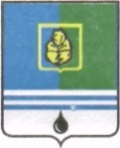                                          РЕШЕНИЕДУМЫ ГОРОДА КОГАЛЫМАХанты-Мансийского автономного округа - ЮгрыОт «27» апреля 2016г. 							№676-ГД                                 РЕий автономного «___»___________0___г.                                                             _______ О внесении изменения в решение Думы города Когалымаот 18.06.2015 №557-ГДВ соответствии с Федеральным законом от 06.10.2003 №131-ФЗ «Об общих принципах организации местного самоуправления в Российской Федерации», Законом Ханты-Мансийского автономного округа - Югры от 26.09.2014 №78-оз «Об отдельных вопросах организации местного самоуправления в Ханты-Мансийском автономном округе – Югре», Уставом города Когалыма, Дума города Когалыма РЕШИЛА:1. Внести в решение Думы города Когалыма от 18.06.2015 №557-ГД «О порядке проведения конкурса по отбору кандидатур на должность главы города Когалыма» (далее – решение) следующее изменение:1.1. подпункт 3.1.2 пункта 3.1 раздела 3 приложения к решению изложить в следующей редакции:«3.1.2. Вместе с заявлением, предусмотренным подпунктом 3.1.1 настоящего Порядка, представляются:а) копия паспорта или документа, заменяющего паспорт гражданина, заверенная соответственно кандидатом или секретарем конкурсной комиссии;б) копии документов, подтверждающих указанные в заявлении сведения об образовании, заверенные соответственно кандидатом или секретарем конкурсной комиссии;в) копии документов об основном месте работы или службы, о занимаемой должности (роде занятий), о том, что кандидат является депутатом, заверенные соответственно кандидатом или секретарем конкурсной комиссии;г) если кандидат менял фамилию, или имя, или отчество, - копии соответствующих документов.».2. Опубликовать настоящее решение в газете «Когалымский вестник».Председатель Думы города Когалыма _____________ А.Ю.Говорищева Глава  города Когалыма _____________ Н.Н.Пальчиков